Strategic Priority #3: Participation, Empowerment & LeadershipHorizon One – benchmarking/creating readiness conditions/developing current practice Benchmarking tool devised and utilised to chart progress of culture change towards realising the recently revised Values, Vision and AimsImprove key stakeholders’ knowledge and understanding of participation (within context of realising the 5-year VVA plan):SLT briefings and discussionsAll staffInservice input (rationale)Whole staff meetingsWorking groupsParticipation Working GroupLearning and Teaching Working GroupRRSA CommitteePupil Council LeadPartnersPEEK – emerging leaders; BreakthroughLegacy HubPupilsLeadership groups: evaluation; inductionUse of HGIOS – whole school indicatorsSupport staff to engage parents in new ways to allow for future exploration of practice and principles of participationCollaborative/emergent planningFocus groupsSurveysEngage staff to align current/ongoing activities to rights-based participatory practices and principles (CLPL/professional dialogue may be required); for example:Departmental self-evaluation activities (e.g. focus groups)Pupils’ leadership of learningEmerging improvements in learning and teachingManagement of relationships and behaviour (e.g. nurture or restorative approaches)Examples of participatory approaches modelled and evaluatedPartnersPupil councilsPupil improvement initiativesHorizon Two – capacity buildingSchool improvement is informed by and supports increased pupil participation Curriculum improvementsSkill developmentLeadership developmentNurturing approaches experienced more consistentlyIncreased opportunities for staff/pupil/parent collaboration and participationAction plans informed by evaluation of practice from horizon one to extend participatory practice (e.g. self-evaluation; pupil leadership roles/programmes; learning and teaching)Opportunities for collaborative learning about children’s rights and participation (with key partners)Further practitioner enquiryMore evidence of impact of pupil participation in improvement dialogue/planningActions plans from benchmarking questionnaire and VVAImprovements in key areas of focus (increased evidence of collaborative leadership)Accreditation of leadership programmes through participatory activities Horizon Three -  mainstreaming and forward planningRRSA accreditation renewed/extendedStakeholders positively report a sense of shared ownership of school improvement and learning (benchmark questionnaire)Increased numbers of stakeholders actively involved in participatory activityPositive evaluation of realisation of VVA in readiness for refresh (culture change)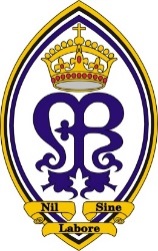 Must Do TasksTimescalePerson responsibleResources including staff developmentEngage with SLT/ELT to invite/involve colleagues in collaborative/emergent planningSLT input to review principles of participation in light of strategic remits and identify any CLPL requirementsELT input to inform learning and teaching, improvement activities, curriculum development and self-evaluation; CLPL requirements to be outlinedTermlyAt each ELT meeting PMcW to lead discussion with all SLTPMcW (or member of improvement group) to lead discussion with all ELTSLT Meeting time; potential CLPL timeELT meeting time; potential CLPL timeImplement benchmarking questionnaireInservice days (Aug 18)PMcW to lead; all staff invited to completeInservice timeCollate, analyse and summarise benchmark questionnaires for reporting to stakeholdersAug 18 – findings presented to SLTEarly Sept 18 – report to stakeholdersPMcW to leadCLPL time (PMcW)Improvement plans of targeted groups of young people, parents and partners  prepared for sharing (e.g. Implementos; ensuring plans and evaluation measures identified)S6 Columba 1400S5 Columba 1400Pupil CouncilsPartners: PEF; DYW; DofEParentsSept 18JGilchrist/JHeuston TBCMSmith/DHTs/Staff volunteers  (tbc)PEF – PMcWDYW – GBurnsDofE – LMullanPMcW (parent group)CLPL timeCLPL timeCore time allocationMeeting timeMeeting timeExtend practitioner enquiry through improvement group to support participation in practice (key adult; house council)Aug 18PMcW/MSmith/Staff VolunteerKey adult focus (time)CLPL timeEvaluate and extend partnership working Review and evaluationImproved plans outlinedAug 18Sept 18PMcW / Key partner leadsN/a